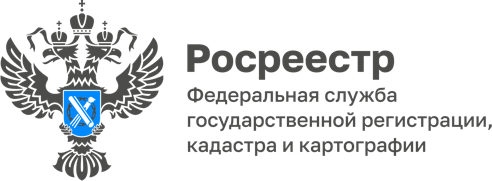 21.07.2023.Пресс-служба УправленияРосреестра по Приморскому краю+7 (423) 245-49-23, доб. 1085
25press_rosreestr@mail.ru690091, Владивосток, ул. Посьетская, д. 48В первом полугодии 2023 года доля электронных обращений в Приморский Росреестр выросла на четверть178 тысяч заявлений на учетно-регистрационные действия поступило в Приморский Росреестр в первом полугодии 2023 года, что почти на 15% больше показателя за тот же период прошлого года.При этом более половины всех пакетов документов (97 тысяч) в период январь-июнь поступило в электронном виде, что на четверть больше, чем годом ранее.Особо заметен рост обращений юридических лиц - прирост по отношению к первому полугодию прошлого года составил более 35%, при этом обращений, поданных ими в электронном виде, стало больше на 67%.«Наш край продолжает развиваться и строиться – это касается и жилой недвижимости, и объектов инфраструктуры, благоустройства, ТОРов. Все это отражается на количестве и специфике поступающих к нам обращений. Еще в первом квартале 2023 года Приморский Росреестр обрабатывал порядка 1400 заявлений ежедневно, сегодня эта цифра уже приближается к 1500. И, конечно, мы видим постоянный прирост заявлений, поданных на осуществление учетно-регистрационных действий в электронном виде, что вполне понятно: процедуры «в цифре» - это не только удобно и быстро, но зачастую и выгодно», - говорит заместитель руководителя Управления Росреестра по Приморскому краю Наталья Балыш. В ведомстве прогнозируют, что темп цифровизации услуг в сфере учета и регистрации недвижимости в дальнейшем будет только нарастать, тем более, что для этого есть все предпосылки. Так, с начала 2023 года упростилась процедура электронных сделок с недвижимостью, в частности, в ряде случаев заявителям не требуется электронно-цифровая подпись. А с января следующего года полностью перейдут на электронную форму подачи документов в Росреестр юридические лица, в том числе застройщики и кредитные учреждения, что позволит максимально сократить инвестиционно-строительный цикл.О РосреестреФедеральная служба государственной регистрации, кадастра и картографии (Росреестр) является федеральным органом исполнительной власти, осуществляющим функции по государственной регистрации прав на недвижимое имущество и сделок с ним, по оказанию государственных услуг в сфере ведения государственного кадастра недвижимости, проведению государственного кадастрового учета недвижимого имущества, землеустройства, государственного мониторинга земель, навигационного обеспечения транспортного комплекса, а также функции по государственной кадастровой оценке, федеральному государственному надзору в области геодезии и картографии, государственному земельному надзору, надзору за деятельностью саморегулируемых организаций оценщиков, контролю деятельности саморегулируемых организаций арбитражных управляющих. Подведомственными учреждениями Росреестра являются ППК «Роскадастр» и ФГБУ «Центр геодезии, картографии и ИПД». 